DÉFI N° 15 proposé par NELLYDECORER UN CŒUR POUR MAMAN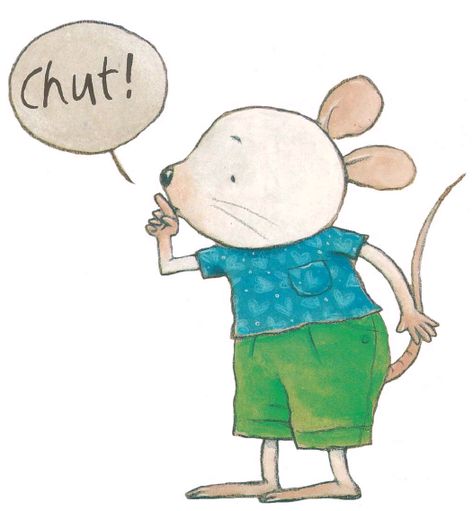 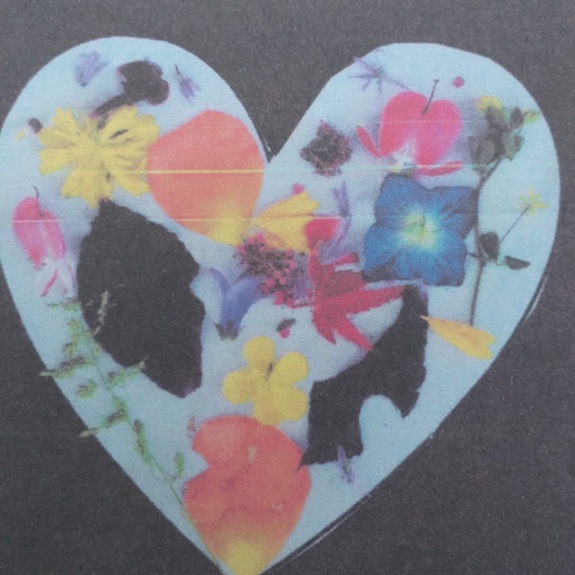  en collant des fleurs comme Nelly avec des boutons, des gommettes…. avec des éléments naturels, décoratifs…Et une petite photo de plus …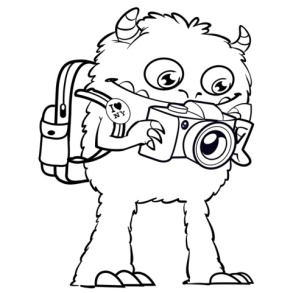 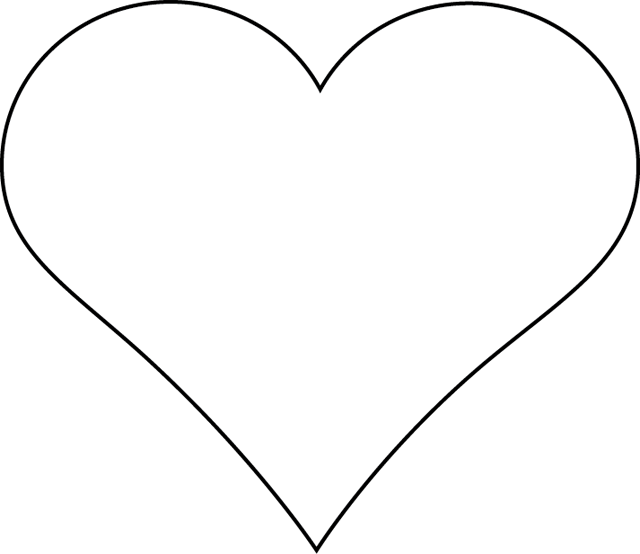 